Протокол № 6/12                             5 апреля 2012 г. заседания постоянно действую конкурсной комиссии « О подведении итогов запроса котировок цен № ЗКЦ 2/12» для выбора организации на право заключения договора оказания услуг по пошиву по индивидуальным замерам и поставке верхней спецодежды и верхней форменной одежды для работников ОАО «Содружество» по 2 лоту: на право заключения договора по индивидуальным замерам и поставка верхней форменной одежды для проводников пассажирских вагоновАдрес: 420107, Казань, ул. Островского, д.69/3, каб. 101, «4» апреля 2012 г., в 15.00На заседании комиссии присутствовали Общее количество постоянно действующей конкурсной комиссии  9 (девять) человек, число присутствующих на заседании 8 (восемь) человек, что составляет 88,89 % состава постоянно действующей конкурсной комиссии. 	Заседание правомочно принимать решения по рассмотрению котировочных заявок.Единственная поданная котировочная заявка от участника запроса котировок соответствует требованиям установленным в извещении о проведении запроса котировок и цена не превышает начальную максимальную цену. Согласно п. 8.5.5.(6) Положение о порядке размещения заказов на закупку товаров, выполнение работ, оказание услуг для обеспечения деятельности ОАО «Содружество» договор должен быть заключен с единственным участником запроса котировок ООО «Батис».ПодписиПредседатель ПДККФинансовый директорГ.Г.МаксимоваЗаместитель председателя ПДККВедущий ЮрисконсультЕ.Г. ТурашеваЧлен ПДККГлавный бухгалтерЛ.В. ТашевцеваНачальник ООП и ОПН.А. ЕремцовНачальник СДР и ЦЭИ.А.СевастьяноваНачальник ОТКС.В.РузановЭкономист ПЭОР.И. АхметзяновСекретарь ПДККИнженер СДР и ЦЭВ.В.Харламова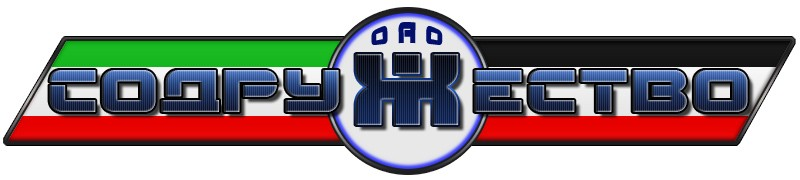 